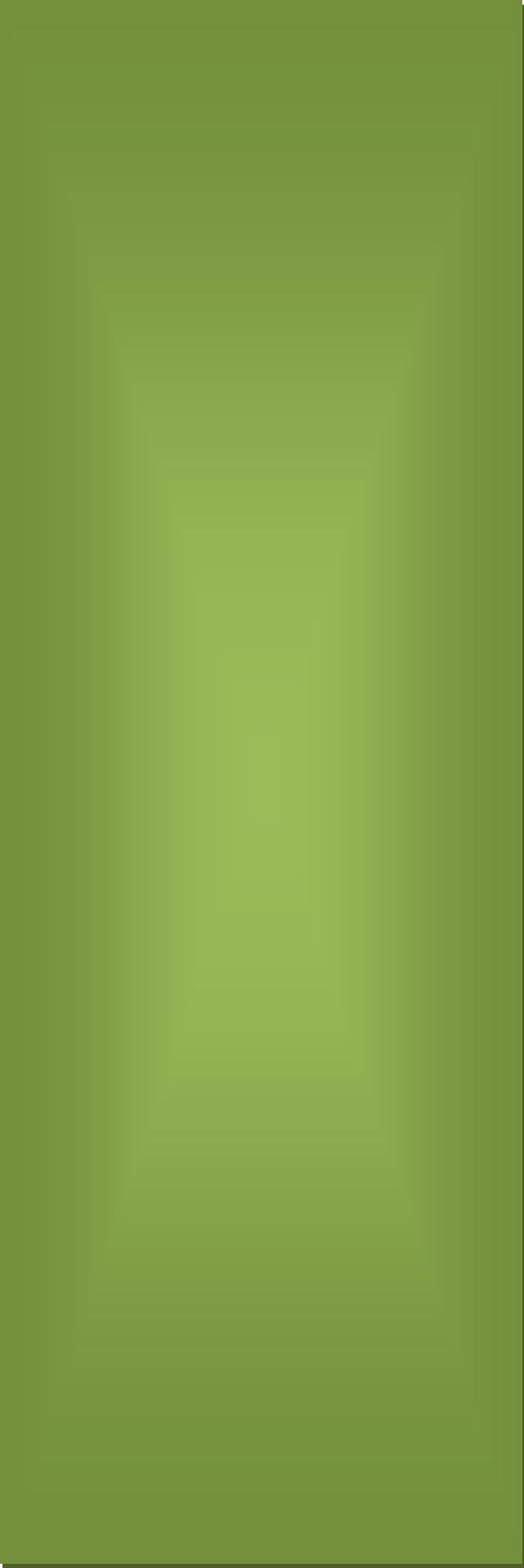 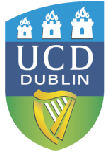 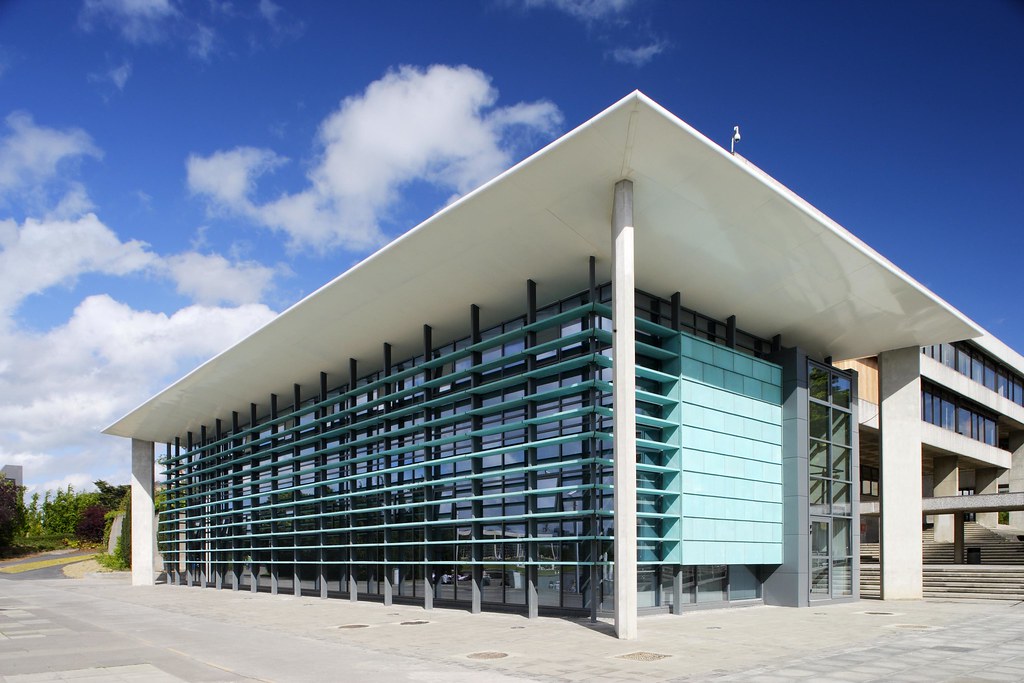 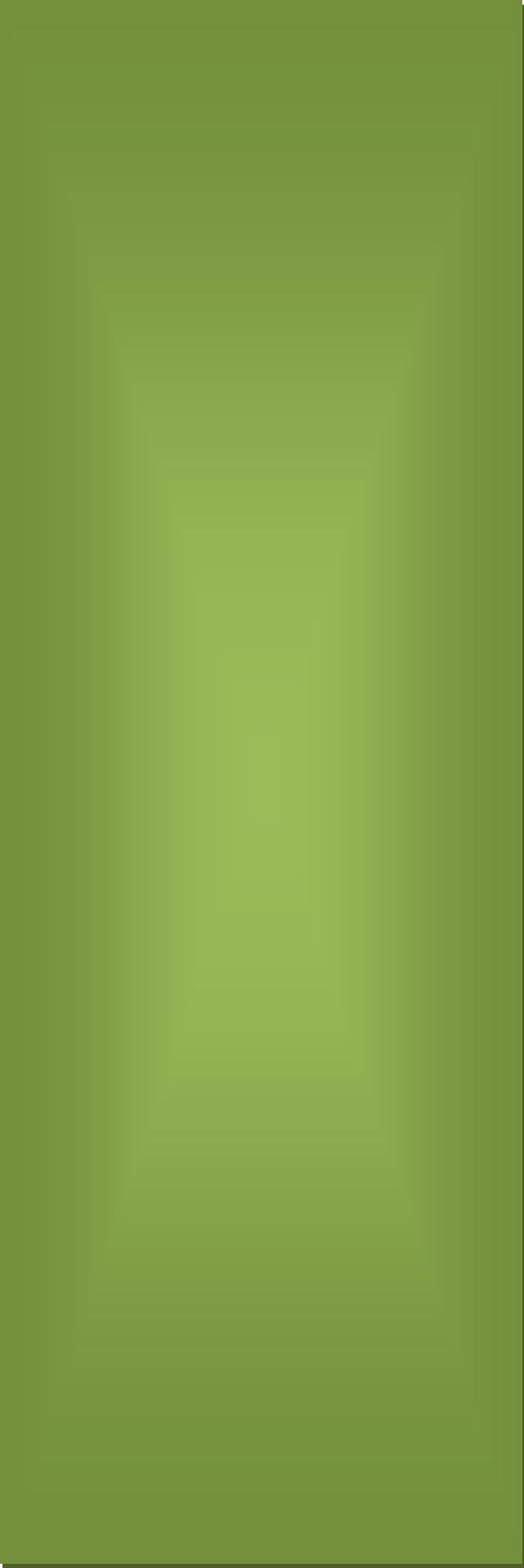 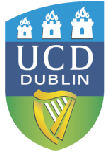 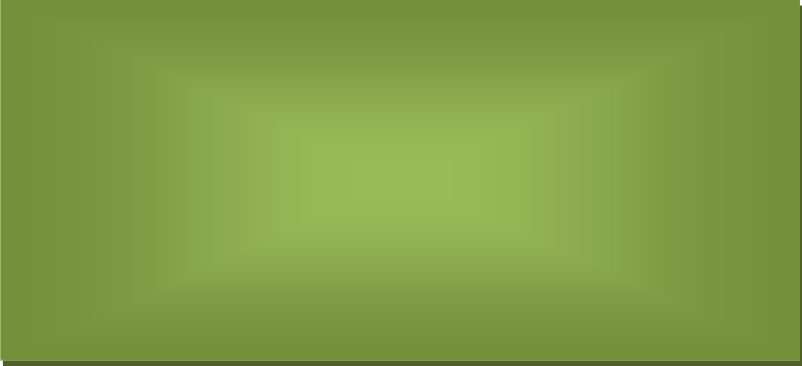 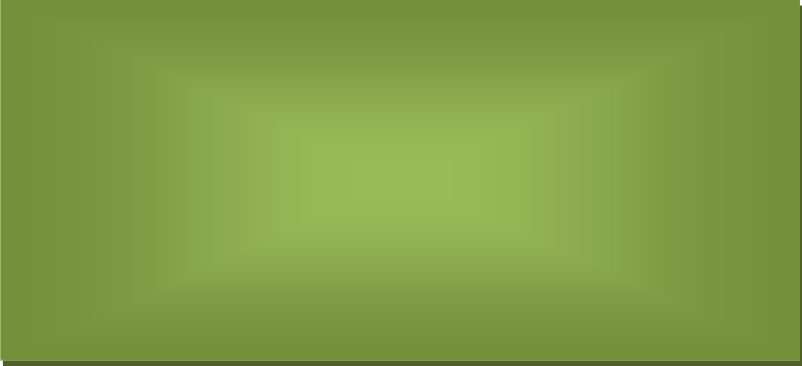 Research Careers & Professional Development Framework1. A. Postdoc Research Fellow Level 1:	Self-Assessment to be Completed Prior to Planning Meeting with PIB. Postdoc Research Fellow Level 2:	Self-Assessment to be Completed Prior to Planning Meeting with PIResearch Careers & Professional Development Plan – to be agreed between Postdoc Research Fellow and PIRecord of Meetings Between PD Fellow and PI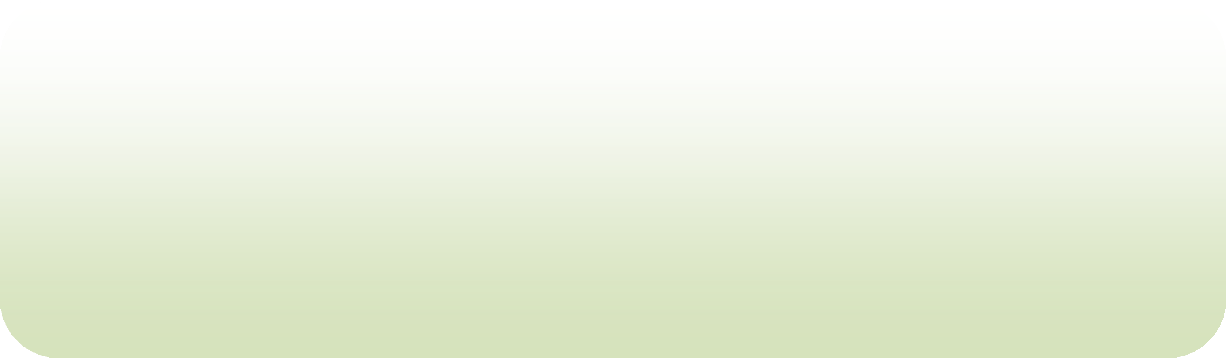 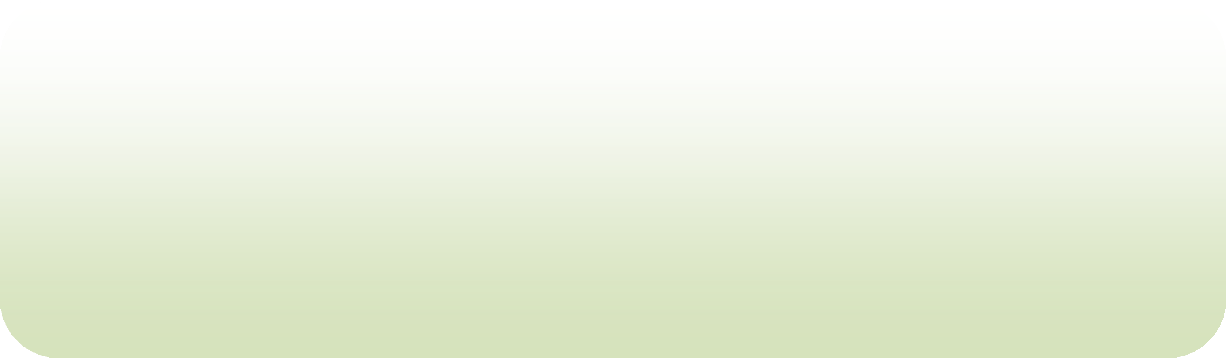 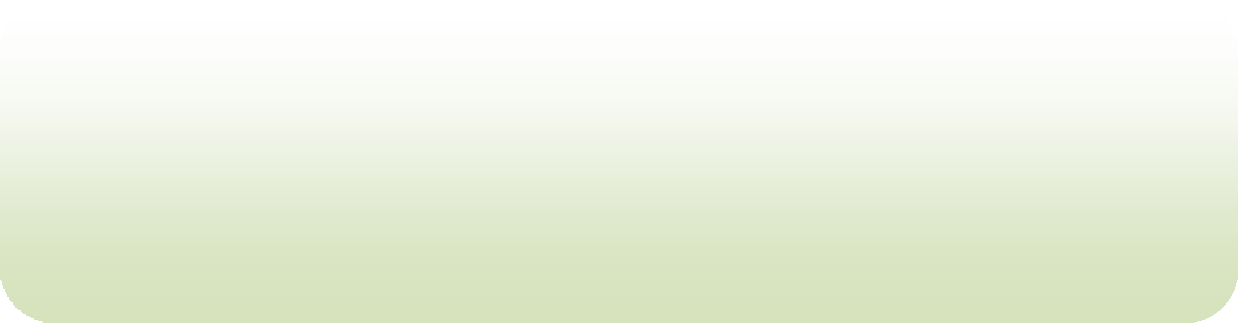 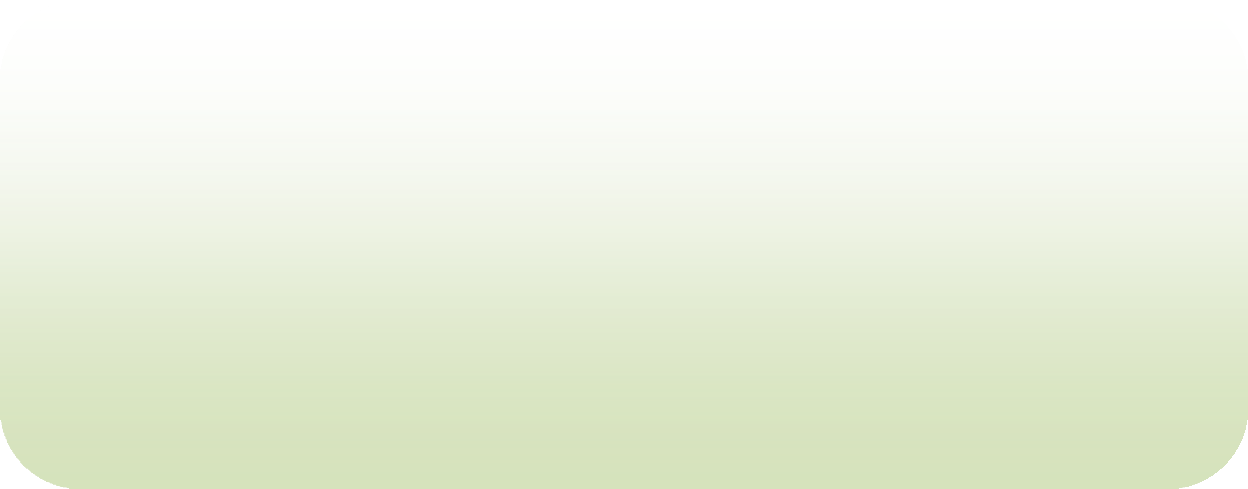 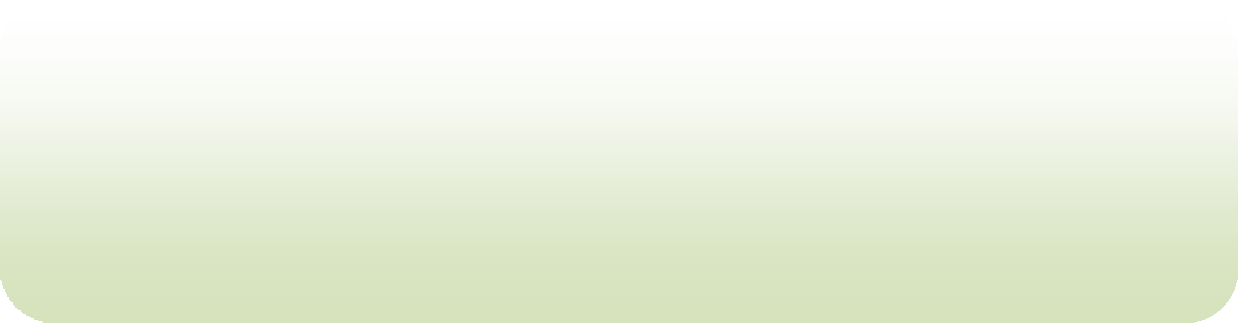 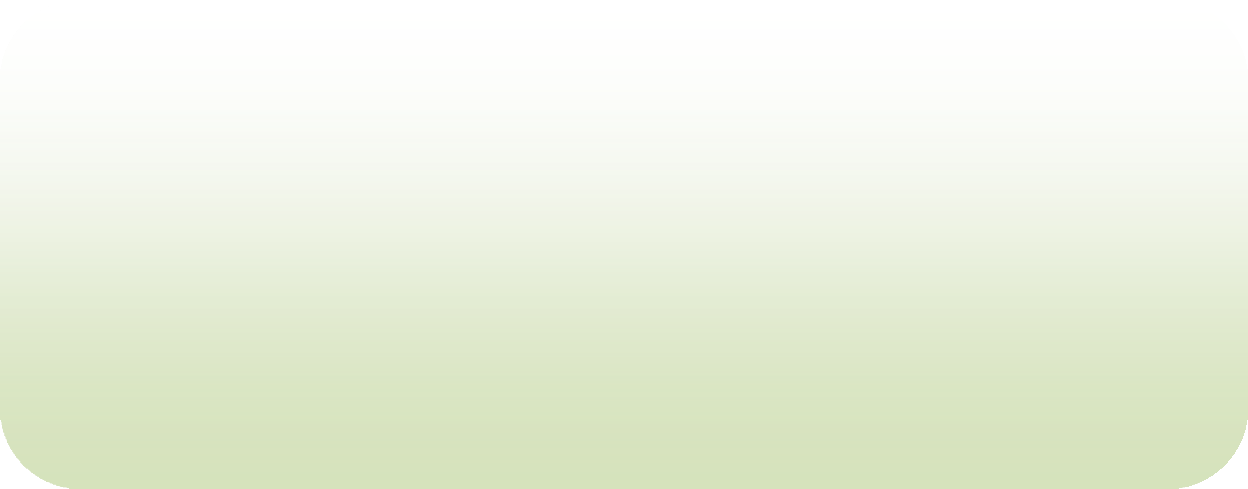 Research Skills & Career Development Planning Document	Page 6 ofDevelopment CategoryDevelopment Sub-CategoryIndicators PD Fellow Level 1Indicators PD Fellow Level 2Research & Research ManagementAbility to translate critical and original thinking into published research and to manage a research project through all stages of the lifecycleDiscipline MethodologiesResearch & Research ManagementAbility to translate critical and original thinking into published research and to manage a research project through all stages of the lifecycleResearch ContextResearch & Research ManagementAbility to translate critical and original thinking into published research and to manage a research project through all stages of the lifecycleResearch Project ManagementResearch & Research ManagementAbility to translate critical and original thinking into published research and to manage a research project through all stages of the lifecycleGrant WritingResearch & Research ManagementAbility to translate critical and original thinking into published research and to manage a research project through all stages of the lifecycleWriting for Research PublicationsResearch & Research ManagementAbility to translate critical and original thinking into published research and to manage a research project through all stages of the lifecycleCreative/original thinkingPersonal & Professional ExcellenceAbility to manage self and others an do operate at a level that is comparable to the highest international standardsCommunication & PresentationPersonal & Professional ExcellenceAbility to manage self and others an do operate at a level that is comparable to the highest international standardsNetworking and collaborationPersonal & Professional ExcellenceAbility to manage self and others an do operate at a level that is comparable to the highest international standardsLeadership and Interpersonal SkillsPersonal & Professional ExcellenceAbility to manage self and others an do operate at a level that is comparable to the highest international standardsSelf Management & Career DevelopmentTeaching Learning & MentoringAbility to transfer knowledge to individuals and groups using a variety of learning methodsSmall Group TeachingTeaching Learning & MentoringAbility to transfer knowledge to individuals and groups using a variety of learning methodsMentoringTeaching Learning & MentoringAbility to transfer knowledge to individuals and groups using a variety of learning methodsFlexible Learning and DeliveryInnovation & Transferable SkillsAcquiring knowledge and experience that support alternative career optionsInnovation ProcessInnovation & Transferable SkillsAcquiring knowledge and experience that support alternative career optionsIP ManagementInnovation & Transferable SkillsAcquiring knowledge and experience that support alternative career optionsBusiness PlanningInnovation & Transferable SkillsAcquiring knowledge and experience that support alternative career optionsPolicy DevelopmentInnovation & Transferable SkillsAcquiring knowledge and experience that support alternative career optionsOrganisation DevelopmentInnovation & Transferable SkillsAcquiring knowledge and experience that support alternative career optionsCommercialisation of ResearchDevelopment CategoryDevelopment Sub- CategoryIndicators PD Fellow Level 1Evidence of Competence to Date(Use examples from your studies and/or previous research positions to indicator competence in any of the areas described. Be as specific as you can)Research & Research ManagementAbility to translate critical and original thinking into published research and to manage a research project through all stages of the lifecycleDiscipline MethodologiesResearch & Research ManagementAbility to translate critical and original thinking into published research and to manage a research project through all stages of the lifecycleResearch ContextResearch & Research ManagementAbility to translate critical and original thinking into published research and to manage a research project through all stages of the lifecycleResearch Project ManagementResearch & Research ManagementAbility to translate critical and original thinking into published research and to manage a research project through all stages of the lifecycleGrant WritingResearch & Research ManagementAbility to translate critical and original thinking into published research and to manage a research project through all stages of the lifecycleWriting for Research PublicationsResearch & Research ManagementAbility to translate critical and original thinking into published research and to manage a research project through all stages of the lifecycleCreative/original thinkingPersonal & Professional ExcellenceAbility to manage self and others an do operate at a level that is comparable to the highest international standardsCommunication & PresentationPersonal & Professional ExcellenceAbility to manage self and others an do operate at a level that is comparable to the highest international standardsNetworking and collaborationPersonal & Professional ExcellenceAbility to manage self and others an do operate at a level that is comparable to the highest international standardsLeadership and Interpersonal SkillsPersonal & Professional ExcellenceAbility to manage self and others an do operate at a level that is comparable to the highest international standardsSelf Management & Career DevelopmentTeaching Learning & MentoringAbility to transfer knowledge to individuals and groups using a variety of learning methodsSmall Group TeachingTeaching Learning & MentoringAbility to transfer knowledge to individuals and groups using a variety of learning methodsMentoringTeaching Learning & MentoringAbility to transfer knowledge to individuals and groups using a variety of learning methodsFlexible Learning and DeliveryInnovation & Transferable Skills Acquiring knowledge and experience that support alternative career optionsInnovation ProcessInnovation & Transferable Skills Acquiring knowledge and experience that support alternative career optionsIP ManagementInnovation & Transferable Skills Acquiring knowledge and experience that support alternative career optionsBusiness PlanningInnovation & Transferable Skills Acquiring knowledge and experience that support alternative career optionsPolicy DevelopmentInnovation & Transferable Skills Acquiring knowledge and experience that support alternative career optionsOrganisation DevelopmentInnovation & Transferable Skills Acquiring knowledge and experience that support alternative career optionsCommercialisation of ResearchDevelopment CategoryDevelopment Sub-CategoryIndicators PD Fellow Level 2Evidence of Competence to Date(Use examples from your studies and/or previous research positions that indicate competence in the areas described. Be as specific as you can.)Research & Research ManagementAbility to translate critical and original thinking into published research and to manage a research project through all stages of the lifecycleDiscipline MethodologiesResearch & Research ManagementAbility to translate critical and original thinking into published research and to manage a research project through all stages of the lifecycleResearch ContextResearch & Research ManagementAbility to translate critical and original thinking into published research and to manage a research project through all stages of the lifecycleResearch Project ManagementResearch & Research ManagementAbility to translate critical and original thinking into published research and to manage a research project through all stages of the lifecycleGrant WritingResearch & Research ManagementAbility to translate critical and original thinking into published research and to manage a research project through all stages of the lifecycleWriting for Research PublicationsResearch & Research ManagementAbility to translate critical and original thinking into published research and to manage a research project through all stages of the lifecycleCreative/original thinkingPersonal & Professional ExcellenceAbility to manage self and others an do operate at a level that is comparable to the highest international standardsCommunication & PresentationPersonal & Professional ExcellenceAbility to manage self and others an do operate at a level that is comparable to the highest international standardsNetworking and collaborationPersonal & Professional ExcellenceAbility to manage self and others an do operate at a level that is comparable to the highest international standardsLeadership and Interpersonal SkillsPersonal & Professional ExcellenceAbility to manage self and others an do operate at a level that is comparable to the highest international standardsSelf Management & Career DevelopmentTeaching Learning & MentoringAbility to transfer knowledge to individuals and groups using a variety of learning methodsSmall Group TeachingTeaching Learning & MentoringAbility to transfer knowledge to individuals and groups using a variety of learning methodsMentoringTeaching Learning & MentoringAbility to transfer knowledge to individuals and groups using a variety of learning methodsFlexible Learning and DeliveryInnovation & Transferable SkillsAcquiring knowledge and experience that support alternative career optionsInnovation ProcessInnovation & Transferable SkillsAcquiring knowledge and experience that support alternative career optionsIP ManagementInnovation & Transferable SkillsAcquiring knowledge and experience that support alternative career optionsBusiness PlanningInnovation & Transferable SkillsAcquiring knowledge and experience that support alternative career optionsPolicy DevelopmentInnovation & Transferable SkillsAcquiring knowledge and experience that support alternative career optionsOrganisation Development-Innovation & Transferable SkillsAcquiring knowledge and experience that support alternative career optionsCommercialisation of ResearchDevelopment CategoryDevelopment Objective(s)Specify particular sub-category for developmentStrategy for DevelopmentIdentify available course (review list of potential courses) and/or other intervention for developing skillTarget DateAgreed date as to when this development will happenDate Reviewed Use page 6 for adding commentsResearch & Research ManagementAbility to translate critical and original thinking into published research and to manage a research project through all stages of the lifecyclePersonal & Professional ExcellenceAbility to manage self and others an do operate at a level that is comparable to the highest international standardsTeaching Learning & MentoringAbility to transfer knowledge to individuals and groups using a variety of learning methodsInnovation & Transferable SkillsAcquiring knowledge and experience that support alternative career options